Škroby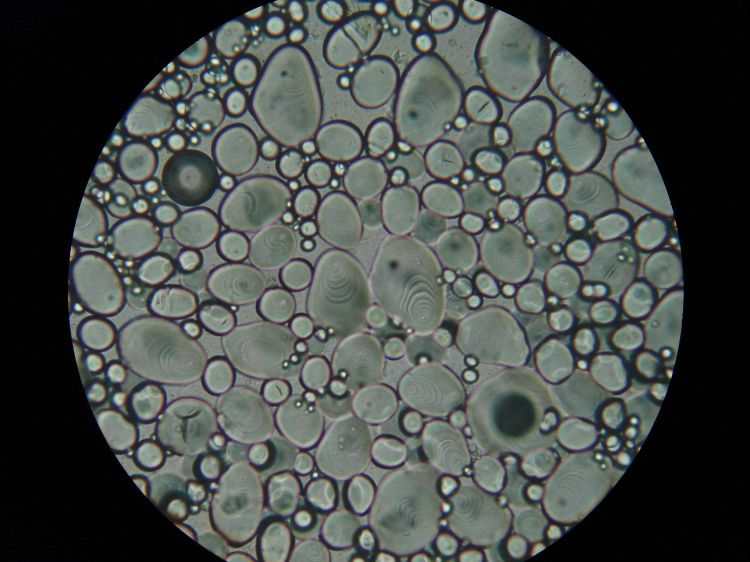 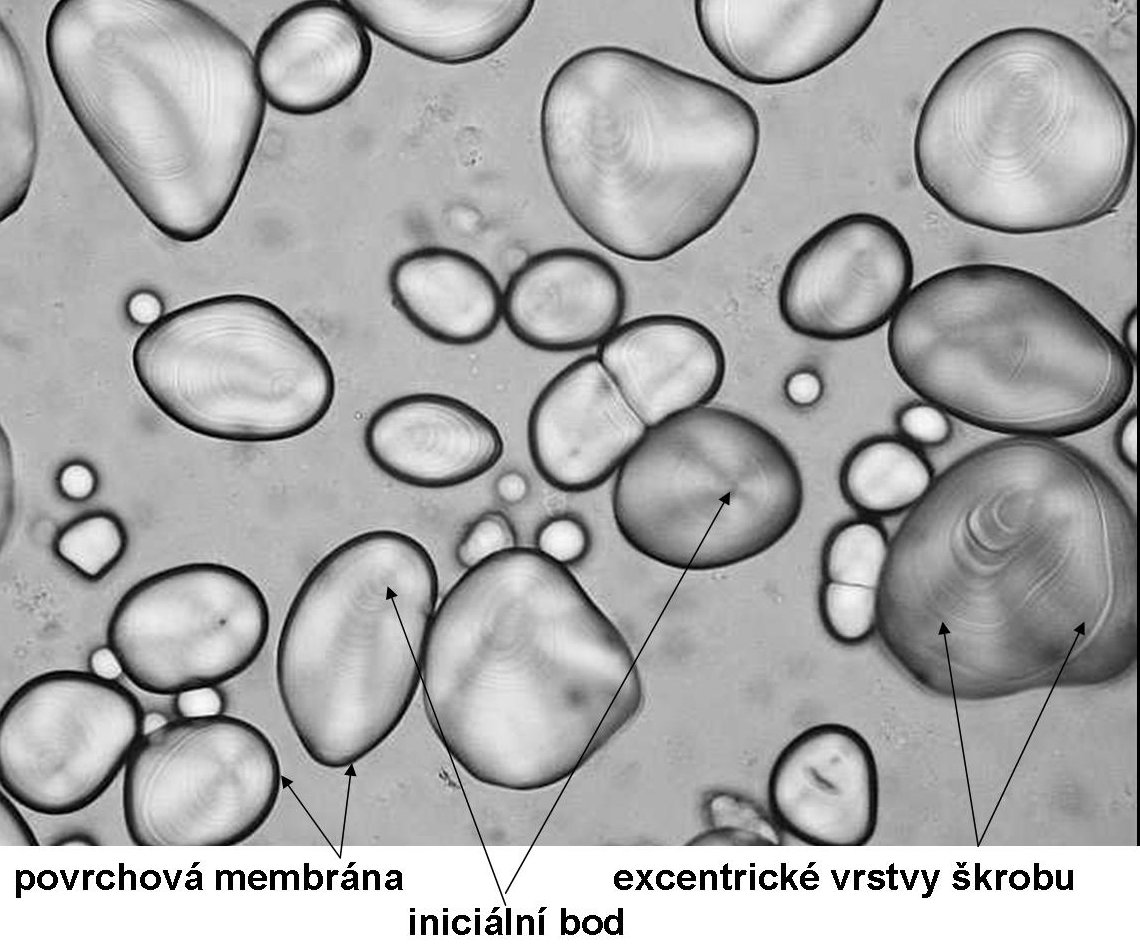 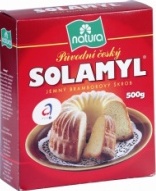 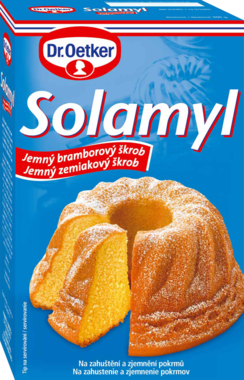 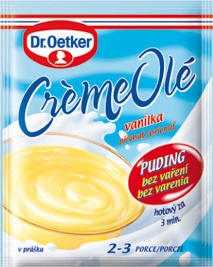 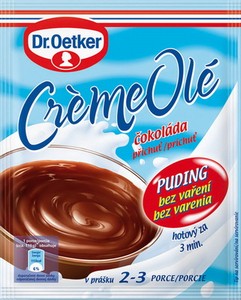 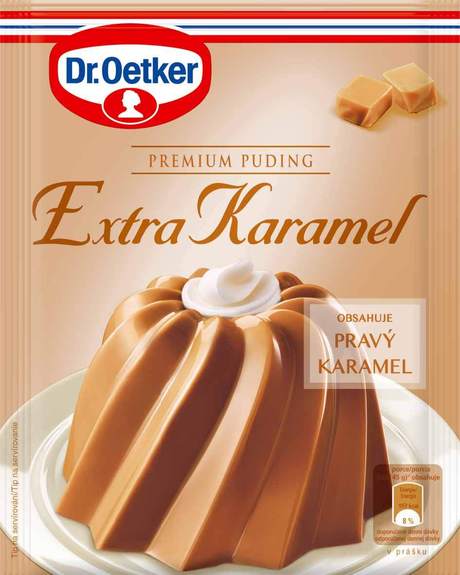 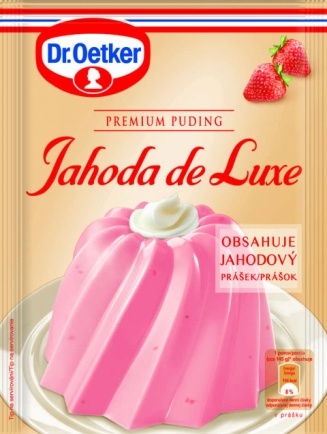 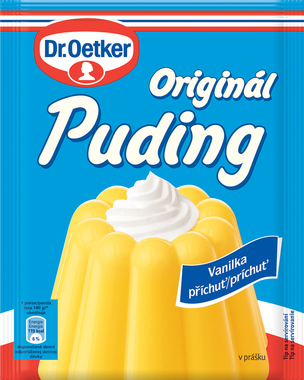 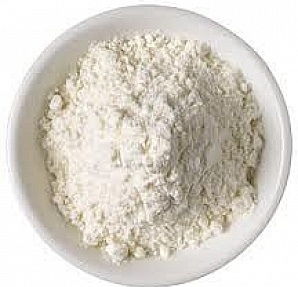 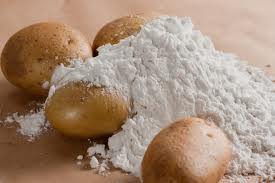 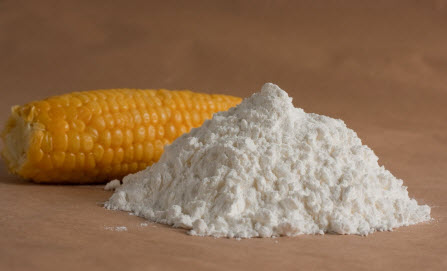 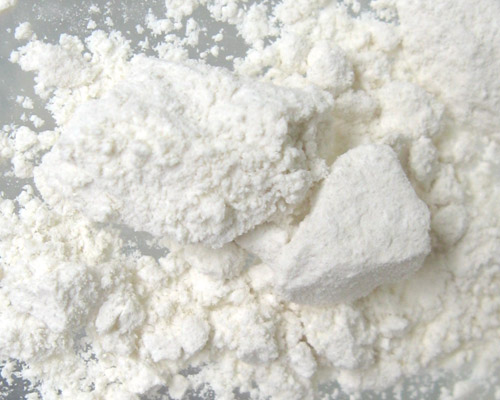 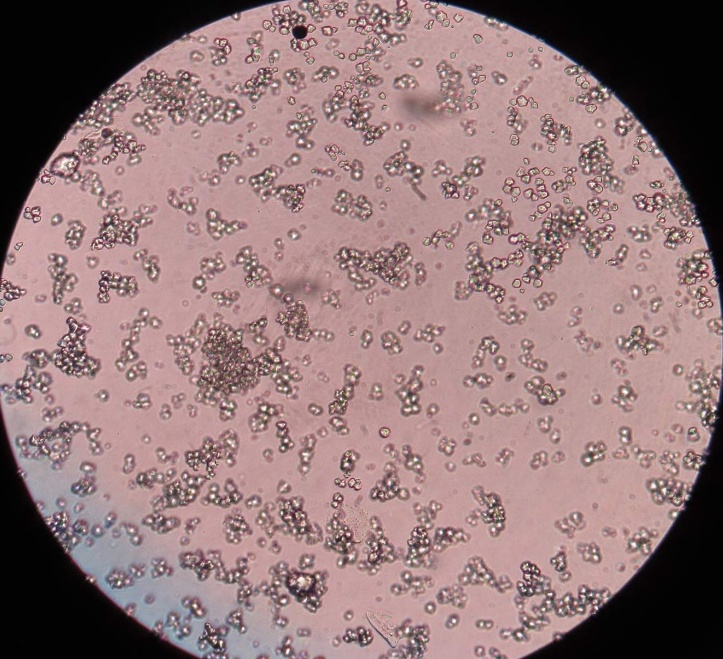 